Some special FunctionsDate Modified:  	Saturday, 26 March 2016 13:42:52Today is: 	 	Monday, 28 March 2016 06:14:25Number Formatting:		Currency:	Number:	Test: 	QuantityItemDescription*Unit PriceTotal PriceOther FAFANon Taxable50CDsCD/RW$1.25$62.50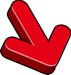 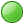 50$62.50QuantityItemDescription*Unit PriceTotal PriceOther FAFATaxable50EnvelopesBusiness with Window$0.25$12.50100BooksSome Books$10.00$1,000.00150$1,012.50Subtotal$1,075.00Taxable Subtotal$1,012.50$1,012.50Sales Tax$0.00(Sales Tax Rate:   … 0%)  (Sales Tax Rate:   … 0%)  (Sales Tax Rate:   … 0%)  Total$1,075.00One Thousand Seventy Five Dollars and No CentsOne Thousand Seventy Five Dollars and No CentsOne Thousand Seventy Five Dollars and No CentsOne Thousand Seventy Five Dollars and No CentsOne Thousand Seventy Five Dollars and No CentsEnter this order in accordance with the prices, terms, delivery method and specification listed above.Please notify us immediately if you are unable to ship as specified.Send all correspondence to Juiced Technologies, Inc. at the address below.Enter this order in accordance with the prices, terms, delivery method and specification listed above.Please notify us immediately if you are unable to ship as specified.Send all correspondence to Juiced Technologies, Inc. at the address below.	9/24/2013	9/24/2013	9/24/2013Authorized By                                          DateAuthorized By                                          DateAuthorized By                                          Date